Portobello Primary School Reception Curriculum Map      2022-23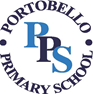 Portobello Primary School Reception Curriculum Map      2022-23Portobello Primary School Reception Curriculum Map      2022-23Portobello Primary School Reception Curriculum Map      2022-23Portobello Primary School Reception Curriculum Map      2022-23Portobello Primary School Reception Curriculum Map      2022-23Portobello Primary School Reception Curriculum Map      2022-23Portobello Primary School Reception Curriculum Map      2022-23Portobello Primary School Reception Curriculum Map      2022-23Portobello Primary School Reception Curriculum Map      2022-23Portobello Primary School Reception Curriculum Map      2022-23AUTUMN 1 (7 Weeks)AUTUMN 1 (7 Weeks)AUTUMN 2 (8 Weeks)SPRING 1 (6 weeks)SPRING 1 (6 weeks)SPRING 2 (5 weeks)SUMMER 1 (6 weeks)SUMMER 1 (6 weeks)SUMMER 2 (7 weeks)ThemeThemeMy Friends, My Community and Myself!Who am I, where do I live and who keeps me safe?My Friends, My Community and Myself!Who am I, where do I live and who keeps me safe?My Friends, My Community and Myself!Who am I, where do I live and who keeps me safe?Animals of the world!Is there an animal for every letter of the alphabet?Animals of the world!Is there an animal for every letter of the alphabet?Animals of the world!Is there an animal for every letter of the alphabet?There’s something yummy in my tummy!What does it taste like?There’s something yummy in my tummy!What does it taste like?Hop Aboard!How shall we get there?Educational VisitsEnrichment OpportunitiesThemed DaysEducational VisitsEnrichment OpportunitiesThemed DaysBack to SchoolChildren meeting their buddies from Y6Harvest FestivalFriendship MonthJeans for Genes Day Black History Month (UK, IRL & NL) Grandparents Day – lunch with a grandparentPossible visit from a dentistBack to SchoolChildren meeting their buddies from Y6Harvest FestivalFriendship MonthJeans for Genes Day Black History Month (UK, IRL & NL) Grandparents Day – lunch with a grandparentPossible visit from a dentistGuy FawkesBonfire/Fireworks Night (Possible visit from the fire brigade)Remembrance DayDiwaliRoad Safety Week (UK) Children in NeedAnti-bullying Week Christmas Jumper DayChristmas PlaysChristmas Party Christmas FayreA trip to Washington Art Centre to see ‘The Three Bears at Christmas’NSPCC – Speak OutPenguin Awareness DayChinese New YearRSPB Big Garden WatchNational Story Telling Week - Birtley Library VisitChildren’s Mental Health WeekRandom Act of Kindness Day (delivering cards to neighbours, recap on road safety)Safer Internet DayLunch with buddiesValentine’s Day DiscoNSPCC – Speak OutPenguin Awareness DayChinese New YearRSPB Big Garden WatchNational Story Telling Week - Birtley Library VisitChildren’s Mental Health WeekRandom Act of Kindness Day (delivering cards to neighbours, recap on road safety)Safer Internet DayLunch with buddiesValentine’s Day DiscoWorld Book Day, story time with a grandparentInternational Women’s DayBritish Science WeekRed Nose DayGlobal Recycling DayMother’s Day (UK)World Oral Health DayWorld Poetry DayWorld Water DayRamadanWorld Autism Acceptance WeekBikeabilityA visit to Hall Hill FarmLiving eggsEasterEid Al-Fitr A trip to Morrisons in Birtley to buy some food to cookNational Walking MonthSun Awareness Week King’s Coronation International Nurses DayNational Numeracy DaySummer Safety – Safety Works Newcastle  A trip to Morrisons in Birtley to buy some food to cookNational Walking MonthSun Awareness Week King’s Coronation International Nurses DayNational Numeracy DaySummer Safety – Safety Works Newcastle  Using public transport (Bus/Metro/Ferry)World Environment DayInternational Picnic Day – invite your family in for a picnic (links to Father/Male Role Model)National School Sport Week (UK)Sports DayFather’s DayInsect WeekHome CornerShu’s house from ‘On Sudden Hill’LaunderetteSpacecraft Ruby’s ClassroomDentistHome CornerShu’s house from ‘On Sudden Hill’LaunderetteSpacecraft Ruby’s ClassroomDentistFire Safety – selling fireworks/fire fightersSanta’s WorkshopThe Three Bears HouseBird Watching Hut (Big Garden Bird Watch 2023)Arctic Role Play (Penguins at Edinburgh Zoo)Chinese Restaurant – Chinese New YearValentinesBird Watching Hut (Big Garden Bird Watch 2023)Arctic Role Play (Penguins at Edinburgh Zoo)Chinese Restaurant – Chinese New YearValentinesFarm shopPolice Station – Linked to ‘What the Ladybird Heard’EasterPalaceCafé/RestaurantGingerbread Man’s KitchenPalaceCafé/RestaurantGingerbread Man’s KitchenTravel AgentsBeach shopFish and chip shop (at the beach)House for saleRole Play/Home cornerRole Play/Home cornerHome CornerShu’s house from ‘On Sudden Hill’LaunderetteSpacecraft Ruby’s ClassroomDentistHome CornerShu’s house from ‘On Sudden Hill’LaunderetteSpacecraft Ruby’s ClassroomDentistFire Safety – selling fireworks/fire fightersSanta’s WorkshopThe Three Bears HouseBird Watching Hut (Big Garden Bird Watch 2023)Arctic Role Play (Penguins at Edinburgh Zoo)Chinese Restaurant – Chinese New YearValentinesBird Watching Hut (Big Garden Bird Watch 2023)Arctic Role Play (Penguins at Edinburgh Zoo)Chinese Restaurant – Chinese New YearValentinesFarm shopPolice Station – Linked to ‘What the Ladybird Heard’EasterPalaceCafé/RestaurantGingerbread Man’s KitchenPalaceCafé/RestaurantGingerbread Man’s KitchenTravel AgentsBeach shopFish and chip shop (at the beach)House for saleCore Texts (Main stories)Core Texts (Main stories)The Colour MonsterRuby’s WorrySnuffle BunnyAstro Girl The Colour MonsterRuby’s WorrySnuffle BunnyAstro Girl On Sudden Hill Goldilocks and the Three BearsStanley’s SticksBlue PenguinLost and FoundPoles ApartBlue PenguinLost and FoundPoles ApartJack and the BeanstalkWhat the Ladybird HeardInformation Texts on ChicksThe Gingerbread Man Handa’s SurpriseThe Runaway ChapatiThe Gingerbread Man Handa’s SurpriseThe Runaway ChapatiThe Train RideNaughty Bus The Three Little Pigs (focus on which machines/vehicles you would need to build the houses)Transport information booksBooks that link to the topicBooks that link to the topicHere’s a Little Poem Anna Hibiscus’ Song by Atinuke Bog BabyEmily Brown and the ThingSo MuchSplash, Anna Hibiscus!The Girl with the Parrot on her HeadMy Very First Mother Goose1, 2, 3 with GooseHalloween:Winnie the WitchFunny BonesMeg and Mog We’re Going on a Pumpkin HuntFive Little PumpkinsHere’s a Little Poem Anna Hibiscus’ Song by Atinuke Bog BabyEmily Brown and the ThingSo MuchSplash, Anna Hibiscus!The Girl with the Parrot on her HeadMy Very First Mother Goose1, 2, 3 with GooseHalloween:Winnie the WitchFunny BonesMeg and Mog We’re Going on a Pumpkin HuntFive Little PumpkinsDecember – Christmas/Winter Themed BooksHopscotch and the Christmas TreeFather Christmas Raymond BriggsThe SnowmanThe Dinosaur that Pooped ChristmasRudolph’s Missing AntlersOne Wild Christmas by Nicholas OldlandThe Christmas Story: Experience the magic of the first Christmas by DKThe Queen’s Present by Steve AntonyPete the Cat saves ChristmasThe Jolly Christmas Postman Books that link to the topic Billy’s BucketThe Old Woman and the Red PumpkinThe Everywhere BearBrave BearThe Leopard’s Drum Oh No, GEORGE! Horray for fishAugustus and his smileLola gets a catSurprising SharksYucky WormsBeware of the crocodileOur very own dogHickory Dickory DogPuffin PeterOne Mole Digging a Hole1, 2, 3, to the ZooOne Night in the ZooSpring 2:Easter StoriesBooks that link to the topic Billy’s BucketThe Old Woman and the Red PumpkinThe Everywhere BearBrave BearThe Leopard’s Drum Oh No, GEORGE! Horray for fishAugustus and his smileLola gets a catSurprising SharksYucky WormsBeware of the crocodileOur very own dogHickory Dickory DogPuffin PeterOne Mole Digging a Hole1, 2, 3, to the ZooOne Night in the ZooSpring 2:Easter StoriesBooks that link to the topic Billy’s BucketThe Old Woman and the Red PumpkinThe Everywhere BearBrave BearThe Leopard’s Drum Oh No, GEORGE! Horray for fishAugustus and his smileLola gets a catSurprising SharksYucky WormsBeware of the crocodileOur very own dogHickory Dickory DogPuffin PeterOne Mole Digging a Hole1, 2, 3, to the ZooOne Night in the ZooSpring 2:Easter StoriesGrandpa GardenI will not ever NEVER eat a tomatoThe very hungry caterpillar Ten Fat SausagesNibbles NumbersGrandpa GardenI will not ever NEVER eat a tomatoThe very hungry caterpillar Ten Fat SausagesNibbles NumbersInformation books on vehicles and transportSongs and RhymesSongs and RhymesTraditional RhymesHead, shoulders… 1,2,3,4,5 once I caughtTommy Thumb If you’re happy and you knowIncy Wincey spiderJack and JillHey diddle diddleThere was an old ladyThemed SongsFriends Song - The Singing WalrusMe! Super Simple SongsSomething Special - Friends SongLet's Be Friends by London Rhymes Will You Be a Friend of Mine Song for Kids - The KiboomersAutumn5 Autumn leavesDingle, Dangle scarecrowRemember, Remember Traditional RhymesHead, shoulders… 1,2,3,4,5 once I caughtTommy Thumb If you’re happy and you knowIncy Wincey spiderJack and JillHey diddle diddleThere was an old ladyThemed SongsFriends Song - The Singing WalrusMe! Super Simple SongsSomething Special - Friends SongLet's Be Friends by London Rhymes Will You Be a Friend of Mine Song for Kids - The KiboomersAutumn5 Autumn leavesDingle, Dangle scarecrowRemember, Remember ChristmasNativity singsCarolsTwelve days of ChristmasSANTA is his name O1 little, 2 little, 3 little elvesJingle BellsFrosty the snowmanI’m a little snowmanWe wish you a Merry ChristmasTraditional RhymesWeather themed poemsDr FosterIt’s raining, it’s pouringWhen bear went over the mountainWhen Goldilocks went toLittle Bo peepMary had a little lambThemed SongsAnimal Sounds Songs - Super Simple Songs for KidsOld McDonaldThe farmer’s in his denABC Song - Animal Safari Easter SongsSongs about new lifeTraditional RhymesWeather themed poemsDr FosterIt’s raining, it’s pouringWhen bear went over the mountainWhen Goldilocks went toLittle Bo peepMary had a little lambThemed SongsAnimal Sounds Songs - Super Simple Songs for KidsOld McDonaldThe farmer’s in his denABC Song - Animal Safari Easter SongsSongs about new lifeTraditional RhymesWeather themed poemsDr FosterIt’s raining, it’s pouringWhen bear went over the mountainWhen Goldilocks went toLittle Bo peepMary had a little lambThemed SongsAnimal Sounds Songs - Super Simple Songs for KidsOld McDonaldThe farmer’s in his denABC Song - Animal Safari Easter SongsSongs about new lifeMiss PollyHot cross bunsShe sells sea-shellsThemed SongsOn top of spaghetti all covered in cheese Pizza Hut songI like to eat – Super Simple SongsMiss PollyHot cross bunsShe sells sea-shellsThemed SongsOn top of spaghetti all covered in cheese Pizza Hut songI like to eat – Super Simple SongsThe Grand old Duke of YorkSing a song of sixpenceOld King ColeThere was a princess long agoThe wheels on the bus Down by the stationA pirate went to sea, seaWheels on the busThemed SongsWe All Go Traveling By - Barefoot Books SingalongDump Truck Disco - Barefoot Books SingalongDriving in My Car - Super Simple SongsTransportation Song - The Singing WalrusAlphabet Transport -ABC Transportation Song for Kids - Learn Vehicles, Phonics and Alphabet ABCsStay and Play Focus/Links with ParentsStay and Play Focus/Links with ParentsMeet the TeacherLittle Wandle welcome meetingLunch with a grandparentParent ConsultationsSEN Meetings with parents Harvest SingalongMeet the TeacherLittle Wandle welcome meetingLunch with a grandparentParent ConsultationsSEN Meetings with parents Harvest SingalongChristmas Craft DayChristmas PerformancesFamily Learning -Story Sacks WorkshopFamily Learning -Story Sacks WorkshopParent ConsultationsSEN Meetings with parents Read a book with a grandparentReception Class AssemblySports DayTransition Meetings- into Y1Communication and LanguageListening, Attention and UnderstandingListen to simple stories for short periods of timeEngage in rhyming activitiesUnderstand and respond to questions with increasing accuracy  Respond to two step instructionsTalk ‘with’ and not just ‘to’ a peer Respond to questions from an adult as part of a conversationListen to simple stories for short periods of timeEngage in rhyming activitiesUnderstand and respond to questions with increasing accuracy  Respond to two step instructionsTalk ‘with’ and not just ‘to’ a peer Respond to questions from an adult as part of a conversationListen to simple stories for short periods of timeEngage in rhyming activitiesUnderstand and respond to questions with increasing accuracy  Respond to two step instructionsTalk ‘with’ and not just ‘to’ a peer Respond to questions from an adult as part of a conversationEngage in story sessions for longer periods of time Engage in rhyming activities and display an increasing awareness of rhymeRecall simple stories and develop awareness of story eventsTalk about the content of non-fiction booksAsk questions to continue a conversation threadEngage in story sessions for longer periods of time Engage in rhyming activities and display an increasing awareness of rhymeRecall simple stories and develop awareness of story eventsTalk about the content of non-fiction booksAsk questions to continue a conversation threadEngage in story sessions for longer periods of time Engage in rhyming activities and display an increasing awareness of rhymeRecall simple stories and develop awareness of story eventsTalk about the content of non-fiction booksAsk questions to continue a conversation threadListen attentively, for a sustained period of timeListen attentively to both fiction and non-fiction booksRespond to what they hear by asking relevant questions or making relevant commentsEngage actively in conversation with a range of familiar adults and friendsListen attentively, for a sustained period of timeListen attentively to both fiction and non-fiction booksRespond to what they hear by asking relevant questions or making relevant commentsEngage actively in conversation with a range of familiar adults and friendsListen attentively, for a sustained period of timeListen attentively to both fiction and non-fiction booksRespond to what they hear by asking relevant questions or making relevant commentsEngage actively in conversation with a range of familiar adults and friendsCommunication and LanguageSpeakingLook at and listen carefully to the person they are speaking to Begin to learn new topic vocabulary Wait for their turn to speak Speak in a full sentence using the correct tense and word orderBegin to develop their own narrativesUse talk to help work out problems and organise thinking and activities Learn rhymes, poems and songsLook at and listen carefully to the person they are speaking to Begin to learn new topic vocabulary Wait for their turn to speak Speak in a full sentence using the correct tense and word orderBegin to develop their own narrativesUse talk to help work out problems and organise thinking and activities Learn rhymes, poems and songsLook at and listen carefully to the person they are speaking to Begin to learn new topic vocabulary Wait for their turn to speak Speak in a full sentence using the correct tense and word orderBegin to develop their own narrativesUse talk to help work out problems and organise thinking and activities Learn rhymes, poems and songsUse new taught vocabulary in contextArticulate their ideas and thoughts in well-formed complete sentences Use talk to help work out problems and organise thinking and activities. Retell a story, once they have developed a familiarity with the textLearn rhymes, poems and songsUse new taught vocabulary in contextArticulate their ideas and thoughts in well-formed complete sentences Use talk to help work out problems and organise thinking and activities. Retell a story, once they have developed a familiarity with the textLearn rhymes, poems and songsUse new taught vocabulary in contextArticulate their ideas and thoughts in well-formed complete sentences Use talk to help work out problems and organise thinking and activities. Retell a story, once they have developed a familiarity with the textLearn rhymes, poems and songsConfidently join in with small group and class discussions Demonstrate use of their newly learnt vocabulary without being prompted Use the correct verb tense when retelling a story or discussing an event Describe events in detail and the correct chronological order Use talk to help work out problems and organise thinking and activitiesLearn rhymes, poems and songsConfidently join in with small group and class discussions Demonstrate use of their newly learnt vocabulary without being prompted Use the correct verb tense when retelling a story or discussing an event Describe events in detail and the correct chronological order Use talk to help work out problems and organise thinking and activitiesLearn rhymes, poems and songsConfidently join in with small group and class discussions Demonstrate use of their newly learnt vocabulary without being prompted Use the correct verb tense when retelling a story or discussing an event Describe events in detail and the correct chronological order Use talk to help work out problems and organise thinking and activitiesLearn rhymes, poems and songsPersonal Social and Emotional DevelopmentSelf-RegulationApproach a safe adult when attention is requiredPut their hand up when wanting to contribute. Wait for their turn for resources Ensure that the task is completed before moving on, support from an adult could be included Follow simple one step instructionsApproach a safe adult when attention is requiredPut their hand up when wanting to contribute. Wait for their turn for resources Ensure that the task is completed before moving on, support from an adult could be included Follow simple one step instructionsApproach a safe adult when attention is requiredPut their hand up when wanting to contribute. Wait for their turn for resources Ensure that the task is completed before moving on, support from an adult could be included Follow simple one step instructionsShow an awareness of emotional support requirements for othersBegin to understand the effect that they can have on the emotions of others Begin initiating and negotiating sharing with their friendsComplete a task without reminders for a short amount of time Follow simple two step instructionsShow an awareness of emotional support requirements for othersBegin to understand the effect that they can have on the emotions of others Begin initiating and negotiating sharing with their friendsComplete a task without reminders for a short amount of time Follow simple two step instructionsShow an awareness of emotional support requirements for othersBegin to understand the effect that they can have on the emotions of others Begin initiating and negotiating sharing with their friendsComplete a task without reminders for a short amount of time Follow simple two step instructionsRegulate own behaviours in order to find solutions to conflicts Decide when to interrupt or to seek support from elsewhere Regulate themselves to wait until what they want is available Know when a task is completed before moving on Follow instructions involving several ideas Regulate own behaviours in order to find solutions to conflicts Decide when to interrupt or to seek support from elsewhere Regulate themselves to wait until what they want is available Know when a task is completed before moving on Follow instructions involving several ideas Regulate own behaviours in order to find solutions to conflicts Decide when to interrupt or to seek support from elsewhere Regulate themselves to wait until what they want is available Know when a task is completed before moving on Follow instructions involving several ideas Personal Social and Emotional DevelopmentManaging SelfSeparate from their main carer happily and come into school independentlyTake coat on and off Learn and follow the school expectations in different contexts (lunchtime, outdoors, in the classroom) Use appropriate manners to ask an adult for help or to do something Communicate to an adult if they have had a toileting accident Separate from their main carer happily and come into school independentlyTake coat on and off Learn and follow the school expectations in different contexts (lunchtime, outdoors, in the classroom) Use appropriate manners to ask an adult for help or to do something Communicate to an adult if they have had a toileting accident Separate from their main carer happily and come into school independentlyTake coat on and off Learn and follow the school expectations in different contexts (lunchtime, outdoors, in the classroom) Use appropriate manners to ask an adult for help or to do something Communicate to an adult if they have had a toileting accident Try new activities Try again if they don’t succeed the first timeUnderstand why we need rules and how they help to keep us safe Put coats and shoes on mostly independentlyTry new activities Try again if they don’t succeed the first timeUnderstand why we need rules and how they help to keep us safe Put coats and shoes on mostly independentlyTry new activities Try again if they don’t succeed the first timeUnderstand why we need rules and how they help to keep us safe Put coats and shoes on mostly independentlyMaintain focus for a longer period of time Change their approach to something to be able to succeedNotice if they or others break the rules and understand there will be a consequence Regulate own behaviours in order to find solutions to conflicts Maintain focus for a longer period of time Change their approach to something to be able to succeedNotice if they or others break the rules and understand there will be a consequence Regulate own behaviours in order to find solutions to conflicts Maintain focus for a longer period of time Change their approach to something to be able to succeedNotice if they or others break the rules and understand there will be a consequence Regulate own behaviours in order to find solutions to conflicts Personal Social and Emotional DevelopmentBuilding relationshipsPlay and learn alongside friends Separate from an adult when entering school without distress Have at least one friend whom they chose to play alongside Seek emotional support for themselvesPut their hand up and not shout out when wanting to contributePlay and learn alongside friends Separate from an adult when entering school without distress Have at least one friend whom they chose to play alongside Seek emotional support for themselvesPut their hand up and not shout out when wanting to contributePlay and learn alongside friends Separate from an adult when entering school without distress Have at least one friend whom they chose to play alongside Seek emotional support for themselvesPut their hand up and not shout out when wanting to contributeCo-operate with another child to complete a task, whether child led or adult directed Interact with friends during unstructured times Happily, play and learn with the adults familiar to them in the setting to complete tasks Begin to listen to other children or groups and wait to have their turn to speak Co-operate with another child to complete a task, whether child led or adult directed Interact with friends during unstructured times Happily, play and learn with the adults familiar to them in the setting to complete tasks Begin to listen to other children or groups and wait to have their turn to speak Co-operate with another child to complete a task, whether child led or adult directed Interact with friends during unstructured times Happily, play and learn with the adults familiar to them in the setting to complete tasks Begin to listen to other children or groups and wait to have their turn to speak Co-operate with another child to complete a taskPlay alongside others, taking turns and solving conflict Initiate and respond to conversations from unfamiliar adults within school Regulate own behaviours in order to find solutions to conflictsRegulate themselves to wait until what they want is availableCo-operate with another child to complete a taskPlay alongside others, taking turns and solving conflict Initiate and respond to conversations from unfamiliar adults within school Regulate own behaviours in order to find solutions to conflictsRegulate themselves to wait until what they want is availableCo-operate with another child to complete a taskPlay alongside others, taking turns and solving conflict Initiate and respond to conversations from unfamiliar adults within school Regulate own behaviours in order to find solutions to conflictsRegulate themselves to wait until what they want is availablePhysical Development(In Physical Education Lessons)Physical Development(In Physical Education Lessons)Introduction to PE: Unit 1(Links to story books)Fundamentals: Unit 1Fundamentals: Unit 1Ball skills: Unit 1(Links to animals & mini beasts)Ball skills: Unit 2Ball skills: Unit 2Gymnastics: Unit 1Dance: Unit 2Dance: Unit 2Physical Development(In Physical Education Lessons)Physical Development(In Physical Education Lessons)Introduction to PE: Unit 2(Links to everyday life)Fundamentals: Unit 2Fundamentals: Unit 2Dance: Unit 1Games: Unit 1Games: Unit 1Games: Unit 2(Links to places in the world)Gymnastics: Unit 2Gymnastics: Unit 2Gross MotorGross MotorExplore movement skills of rolling, walking, running and skipping, crawling, jumping, hopping and climbingExplore a range of equipment Be aware of people around them Be able to make large muscle movements with control. Confidently use a range of large apparatus Explore a range of ball skills including throwing, catching, kicking, passing Explore movement skills of rolling, walking, running and skipping, crawling, jumping, hopping and climbingExplore a range of equipment Be aware of people around them Be able to make large muscle movements with control. Confidently use a range of large apparatus Explore a range of ball skills including throwing, catching, kicking, passing Explore movement skills of rolling, walking, running and skipping, crawling, jumping, hopping and climbingExplore a range of equipment Be aware of people around them Be able to make large muscle movements with control. Confidently use a range of large apparatus Explore a range of ball skills including throwing, catching, kicking, passing Revise movement skills of rolling, walking, running and skipping, crawling, jumping, hopping and climbingUse a range of large and small apparatus with increasing confidence and control begin to develop strength and coordinationDevelop a range of ball skills including throwing, catching, kicking, passingRevise movement skills of rolling, walking, running and skipping, crawling, jumping, hopping and climbingUse a range of large and small apparatus with increasing confidence and control begin to develop strength and coordinationDevelop a range of ball skills including throwing, catching, kicking, passingRevise movement skills of rolling, walking, running and skipping, crawling, jumping, hopping and climbingUse a range of large and small apparatus with increasing confidence and control begin to develop strength and coordinationDevelop a range of ball skills including throwing, catching, kicking, passingRefine movement skills of rolling, walking, running and skipping, crawling, jumping, hopping and climbingContinue to develop strength and coordinationRefine a range of ball skills including throwing, catching, kicking, passingRefine movement skills of rolling, walking, running and skipping, crawling, jumping, hopping and climbingContinue to develop strength and coordinationRefine a range of ball skills including throwing, catching, kicking, passingRefine movement skills of rolling, walking, running and skipping, crawling, jumping, hopping and climbingContinue to develop strength and coordinationRefine a range of ball skills including throwing, catching, kicking, passingFine MotorFine MotorCreate circle shapesHolds a pencil with a preferred dominant hand and pivot from shoulder to elbowHave increasing control when using an increasing number of toolsDraw lines Write their nameStart to make small cuts with scissorsUse a fork and spoon to eat with and begin to use a knifeCreate circle shapesHolds a pencil with a preferred dominant hand and pivot from shoulder to elbowHave increasing control when using an increasing number of toolsDraw lines Write their nameStart to make small cuts with scissorsUse a fork and spoon to eat with and begin to use a knifeCreate circle shapesHolds a pencil with a preferred dominant hand and pivot from shoulder to elbowHave increasing control when using an increasing number of toolsDraw lines Write their nameStart to make small cuts with scissorsUse a fork and spoon to eat with and begin to use a knifeBegin to use a range of tools with more accuracy Draw recognisable picturesUse a knife to cut their foodWrite their names forming the letters correctly Begin to use a range of tools with more accuracy Draw recognisable picturesUse a knife to cut their foodWrite their names forming the letters correctly Begin to use a range of tools with more accuracy Draw recognisable picturesUse a knife to cut their foodWrite their names forming the letters correctly Use a tripod grip to use a pencil effectively Write correctly formed pre-cursive letters Use scissors correctly to cut around a picture along the linesUse cutlery effectively including cutting food with a knife and forkAdd more detail to drawings and picturesUse a tripod grip to use a pencil effectively Write correctly formed pre-cursive letters Use scissors correctly to cut around a picture along the linesUse cutlery effectively including cutting food with a knife and forkAdd more detail to drawings and picturesUse a tripod grip to use a pencil effectively Write correctly formed pre-cursive letters Use scissors correctly to cut around a picture along the linesUse cutlery effectively including cutting food with a knife and forkAdd more detail to drawings and picturesComprehensionComprehensionUnderstand that print has meaning and we read English text form left to right and from top to bottomEngage in story times Join in with predictable words, phrases and refrains Begin to answer simple questions about a familiar book/text orally Begin to listen to and talk about simple and topic related non-fiction books Retell a familiar storySequence three pictures in order from a well-known story Identify the main characters in a familiar story/traditional tale Begin to make simple predictions about how the story might end Understand that print has meaning and we read English text form left to right and from top to bottomEngage in story times Join in with predictable words, phrases and refrains Begin to answer simple questions about a familiar book/text orally Begin to listen to and talk about simple and topic related non-fiction books Retell a familiar storySequence three pictures in order from a well-known story Identify the main characters in a familiar story/traditional tale Begin to make simple predictions about how the story might end Understand that print has meaning and we read English text form left to right and from top to bottomEngage in story times Join in with predictable words, phrases and refrains Begin to answer simple questions about a familiar book/text orally Begin to listen to and talk about simple and topic related non-fiction books Retell a familiar storySequence three pictures in order from a well-known story Identify the main characters in a familiar story/traditional tale Begin to make simple predictions about how the story might end Read and understand simple phrases and sentences Re-read books to build up their confidence in word reading and improve their understanding Engage in conversations about storiesJoin in with and continue predictable words and phrases Answer simple questions about a familiar book/text orally Read and understand phrases and sequence three pictures in order from a familiar story, using narrative language to retell the story Make predictions about how the story might end and how the story might develop Read and understand simple phrases and sentences Re-read books to build up their confidence in word reading and improve their understanding Engage in conversations about storiesJoin in with and continue predictable words and phrases Answer simple questions about a familiar book/text orally Read and understand phrases and sequence three pictures in order from a familiar story, using narrative language to retell the story Make predictions about how the story might end and how the story might develop Read and understand simple phrases and sentences Re-read books to build up their confidence in word reading and improve their understanding Engage in conversations about storiesJoin in with and continue predictable words and phrases Answer simple questions about a familiar book/text orally Read and understand phrases and sequence three pictures in order from a familiar story, using narrative language to retell the story Make predictions about how the story might end and how the story might develop Re-read books to build up their confidence in word reading and improve their fluency and their understanding Engage in extended conversations about stories, demonstrating the correct use of new vocabularyRetell a familiar story/traditional tale and include repeated words and phrases correctly Answer simple questions about a familiar book/text in shared or independent reading Sequence more than three pictures in order, using narrative language and new vocabulary to retell the story Make detailed predictions about how the story might endRe-read books to build up their confidence in word reading and improve their fluency and their understanding Engage in extended conversations about stories, demonstrating the correct use of new vocabularyRetell a familiar story/traditional tale and include repeated words and phrases correctly Answer simple questions about a familiar book/text in shared or independent reading Sequence more than three pictures in order, using narrative language and new vocabulary to retell the story Make detailed predictions about how the story might endRe-read books to build up their confidence in word reading and improve their fluency and their understanding Engage in extended conversations about stories, demonstrating the correct use of new vocabularyRetell a familiar story/traditional tale and include repeated words and phrases correctly Answer simple questions about a familiar book/text in shared or independent reading Sequence more than three pictures in order, using narrative language and new vocabulary to retell the story Make detailed predictions about how the story might endWritingWritingCopy write name correctly and begin to write it from memoryBegin to form lower-case letters correctly as they learn the phonemes Write CVC words by segmenting the phonemes and then writing the graphemes Understand that a sentence is a complete thought that makes senseCompose a sentence orally and begin to write it downRepresent initial phonemes correctlyCopy write common high frequency words Copy write name correctly and begin to write it from memoryBegin to form lower-case letters correctly as they learn the phonemes Write CVC words by segmenting the phonemes and then writing the graphemes Understand that a sentence is a complete thought that makes senseCompose a sentence orally and begin to write it downRepresent initial phonemes correctlyCopy write common high frequency words Copy write name correctly and begin to write it from memoryBegin to form lower-case letters correctly as they learn the phonemes Write CVC words by segmenting the phonemes and then writing the graphemes Understand that a sentence is a complete thought that makes senseCompose a sentence orally and begin to write it downRepresent initial phonemes correctlyCopy write common high frequency words Write full name from memory Form lower-case letters accurately when copying Write CVC words containing (taught phoneme/graphemes)Compose a simple sentence orally and hold it (with support), remembering what they are going to write. Begin to use a capital letter at the start of a sentence and full stop at the endBegin to re-read their sentence to check for sense Copy write common high frequency wordsWrite full name from memory Form lower-case letters accurately when copying Write CVC words containing (taught phoneme/graphemes)Compose a simple sentence orally and hold it (with support), remembering what they are going to write. Begin to use a capital letter at the start of a sentence and full stop at the endBegin to re-read their sentence to check for sense Copy write common high frequency wordsWrite full name from memory Form lower-case letters accurately when copying Write CVC words containing (taught phoneme/graphemes)Compose a simple sentence orally and hold it (with support), remembering what they are going to write. Begin to use a capital letter at the start of a sentence and full stop at the endBegin to re-read their sentence to check for sense Copy write common high frequency wordsWrite full name accurately including capital letters Form correctly formed pre-cursive letters  Independently compose a sentence orally and hold it, remembering what they are going to write Write short sentences with words with known phoneme grapheme correspondences, using a capital letter and full stop. Re-read writing to check that it makes sense. Write full name accurately including capital letters Form correctly formed pre-cursive letters  Independently compose a sentence orally and hold it, remembering what they are going to write Write short sentences with words with known phoneme grapheme correspondences, using a capital letter and full stop. Re-read writing to check that it makes sense. Write full name accurately including capital letters Form correctly formed pre-cursive letters  Independently compose a sentence orally and hold it, remembering what they are going to write Write short sentences with words with known phoneme grapheme correspondences, using a capital letter and full stop. Re-read writing to check that it makes sense. Word Reading (Little Wandle)Word Reading (Little Wandle)Week 1 s a t pWeek 2 i n m dWeek 3 g o c k isWeek 4 ck e u r IWeek 5 h b f l theWeek 1 ff ll ss j put* pull* full* as Week 2 v w x y and has his her Week 3 z zz qu words with s /s/ added at the end (hats sits) ch go no to into Week 4 sh th ng nk she push* he of Week 5 • words with s /s/ added at the end (hats sits) • words ending s /z/ (his) and with s /z/ added at the end (bags) we me beWeek 1 ff ll ss j put* pull* full* as Week 2 v w x y and has his her Week 3 z zz qu words with s /s/ added at the end (hats sits) ch go no to into Week 4 sh th ng nk she push* he of Week 5 • words with s /s/ added at the end (hats sits) • words ending s /z/ (his) and with s /z/ added at the end (bags) we me beWeek 1 ai ee igh oaWeek 2 oo oo ar or was you theyWeek 3 ur ow oi ear my by allWeek 4 air er words with double letters: dd mm tt bb rr gg pp ffare sure pureWeek 5 longer wordsWeek 1 Phase 3: ai ee igh oa oo ar or ur oo ow oi earWeek 2Review Phase 3: er air words with double letters longer words Week 3 words with two or more digraphs Week 4 longer words words ending in –ing compound words Week 5 longer words words with s in the middle /z/ s words ending –s words with –es at end /z/Review all taught so far Secure spellingWeek 1 Phase 3: ai ee igh oa oo ar or ur oo ow oi earWeek 2Review Phase 3: er air words with double letters longer words Week 3 words with two or more digraphs Week 4 longer words words ending in –ing compound words Week 5 longer words words with s in the middle /z/ s words ending –s words with –es at end /z/Review all taught so far Secure spellingWeek 1 short vowels CVCC said so have likeWeek 2 short vowels CVCC CCVC some come love doWeek 3 short vowels CCVCC CCCVC CCCVCClonger wordswere here little saysWeek 4 longer wordscompound wordsthere when what oneWeek 5 root words ending in: –ing, –ed /t/, –ed /id/ /ed/ –estout todayWeek 1 long vowel sounds CVCC CCVC Review all taught so farSecure spelling Week 2 long vowel sounds CCVC CCCVC CCV CCVCCWeek 3 Phase 4 words ending –s /s/Phase 4 words ending –s /z/Phase 4 words ending –es longer wordsWeek 4 root word ending in:–ing, –ed /t/, –ed /id/ /ed/, –ed /d/Week 5 root word ending in:–er, –estlonger wordsWeek 1 long vowel sounds CVCC CCVC Review all taught so farSecure spelling Week 2 long vowel sounds CCVC CCCVC CCV CCVCCWeek 3 Phase 4 words ending –s /s/Phase 4 words ending –s /z/Phase 4 words ending –es longer wordsWeek 4 root word ending in:–ing, –ed /t/, –ed /id/ /ed/, –ed /d/Week 5 root word ending in:–er, –estlonger wordsMaths Focus(Link to WRM)Maths Focus(Link to WRM)Getting to know you Assessing the children’s priorknowledge and completing the baseline assessment.Introducing routines and embedding.Just Like MeNumber- Match, comparing and sorting amounts.Measure, Shape and Spatial Thinking- Compare size, Mass and Capacity, Pattern It’s Me 1,2,3!Number- Representing, Comparing and Composition of 1,2,3.Measure, Shape and Spatial Thinking-Circles/ Triangles Positional LanguageLight and Dark Number- Representingnumbers to 5. One more and one less.Measure, Shape and Spatial Thinking- Shapes with 4 sidesTime It’s Me 1,2,3!Number- Representing, Comparing and Composition of 1,2,3.Measure, Shape and Spatial Thinking-Circles/ Triangles Positional LanguageLight and Dark Number- Representingnumbers to 5. One more and one less.Measure, Shape and Spatial Thinking- Shapes with 4 sidesTimeAlive in 5!Number-Introducing 0, comparing numbers to 5. Composition of 4 and 5.Measure, Shape and Spatial Thinking- Compare mass. Compare capacity.Growing 6,7,8 Number- 6, 7, 8Combining 2 amounts Making pairs.Measure, Shape and Spatial Thinking-Length and Height TimeBuilding 9 and 10Number- Counting to 9 and10. Comparing numbers to 10.Bonds to 10.Measure, Shape and Spatial Thinking- 3d shapes, spatial awareness and patterns.ConsolidationBuilding 9 and 10Number- Counting to 9 and10. Comparing numbers to 10.Bonds to 10.Measure, Shape and Spatial Thinking- 3d shapes, spatial awareness and patterns.ConsolidationTo 20 and beyondNumber- Building numbers beyond 10. Counting patterns beyond 10.Spatial Thinking- Match rotate and manipulate.First, Then and Now Number- Adding more and taking away.Spatial Thinking- Compose and DecomposeFind My Pattern Number- Doubling, Sharing and Grouping, Even and odd.Spatial Thinking- Spatial reasoning- visualise and build.On the Move Number- Deepeningunderstanding patterns and relationships.Spatial Thinking- Spatial Reasoning- mapping.Find My Pattern Number- Doubling, Sharing and Grouping, Even and odd.Spatial Thinking- Spatial reasoning- visualise and build.On the Move Number- Deepeningunderstanding patterns and relationships.Spatial Thinking- Spatial Reasoning- mapping.Understanding the WorldPast and PresentLook at and describe a personal family photograph of a familiar event Talk about members of their immediate family and community Understand and talk about being similar and different to each otherChildren begin to develop positive attitudes about the similarities and differences between peopleKnow about some key events that happen in autumnLook at and describe a personal family photograph of a familiar event Talk about members of their immediate family and community Understand and talk about being similar and different to each otherChildren begin to develop positive attitudes about the similarities and differences between peopleKnow about some key events that happen in autumnLook at and describe a personal family photograph of a familiar event Talk about members of their immediate family and community Understand and talk about being similar and different to each otherChildren begin to develop positive attitudes about the similarities and differences between peopleKnow about some key events that happen in autumnRetell what their grownups told them about their life story Identify key roles in the family or society and begin to understand how they help to keep households or communities safe Look at a childhood photograph from a parent for a familiar event Retell what their grownups told them about their life story Identify key roles in the family or society and begin to understand how they help to keep households or communities safe Look at a childhood photograph from a parent for a familiar event Retell what their grownups told them about their life story Identify key roles in the family or society and begin to understand how they help to keep households or communities safe Look at a childhood photograph from a parent for a familiar event Compare the past and present in their own personal experiences Look at a childhood photograph from a grandparent for a familiar event and discuss what is the same / what is different to their parents and their own lifeFurther develop their knowledge of key roles in society and begin to think about their own personal responsibility Compare the past and present in their own personal experiences Look at a childhood photograph from a grandparent for a familiar event and discuss what is the same / what is different to their parents and their own lifeFurther develop their knowledge of key roles in society and begin to think about their own personal responsibility Compare the past and present in their own personal experiences Look at a childhood photograph from a grandparent for a familiar event and discuss what is the same / what is different to their parents and their own lifeFurther develop their knowledge of key roles in society and begin to think about their own personal responsibility Understanding the WorldPeople, Cultures and CommunitiesKnow that there are different countries and these make up the worldDescribe their immediate environment and record in drawings Begin to develop an understanding of different religious occasions from around the world Know about some key events that happen in autumn Know that there are different countries and these make up the worldDescribe their immediate environment and record in drawings Begin to develop an understanding of different religious occasions from around the world Know about some key events that happen in autumn Know that there are different countries and these make up the worldDescribe their immediate environment and record in drawings Begin to develop an understanding of different religious occasions from around the world Know about some key events that happen in autumn Talk about some of the countries children have visited for holidays and look at similarities and differencesDevelop their knowledge of the celebration of special times from around the world Talk about some of the countries children have visited for holidays and look at similarities and differencesDevelop their knowledge of the celebration of special times from around the world Talk about some of the countries children have visited for holidays and look at similarities and differencesDevelop their knowledge of the celebration of special times from around the world Name places of local importance to the community Talk about the features of the places that they are familiar with and can begin to describe how they are different to other placesRecognise that people have varied beliefs around the world and can respect theseName places of local importance to the community Talk about the features of the places that they are familiar with and can begin to describe how they are different to other placesRecognise that people have varied beliefs around the world and can respect theseName places of local importance to the community Talk about the features of the places that they are familiar with and can begin to describe how they are different to other placesRecognise that people have varied beliefs around the world and can respect theseUnderstanding the WorldThe Natural WordsShow respect, empathy and kindness for the natural worldIdentify similarities and differences in the natural worldExplore different materialsIdentify and name different types of weatherDraw their observations and begin to talk about themShow respect, empathy and kindness for the natural worldIdentify similarities and differences in the natural worldExplore different materialsIdentify and name different types of weatherDraw their observations and begin to talk about themShow respect, empathy and kindness for the natural worldIdentify similarities and differences in the natural worldExplore different materialsIdentify and name different types of weatherDraw their observations and begin to talk about themMake observations of their local area, animals and plantsDraw pictures of animals and plants that include the main features and partsTalk about the different seasons. Talk about some life cyclesTalk about information from simple maps Explore and describe the natural world around them Make observations of their local area, animals and plantsDraw pictures of animals and plants that include the main features and partsTalk about the different seasons. Talk about some life cyclesTalk about information from simple maps Explore and describe the natural world around them Make observations of their local area, animals and plantsDraw pictures of animals and plants that include the main features and partsTalk about the different seasons. Talk about some life cyclesTalk about information from simple maps Explore and describe the natural world around them Talk about some similarities and differences between their local environment and that of other countries Show care and concern for living things Name some domesticated and wild animal names Draw and label their observationsObserve the changing seasons on the natural world around them Talk about some similarities and differences between their local environment and that of other countries Show care and concern for living things Name some domesticated and wild animal names Draw and label their observationsObserve the changing seasons on the natural world around them Talk about some similarities and differences between their local environment and that of other countries Show care and concern for living things Name some domesticated and wild animal names Draw and label their observationsObserve the changing seasons on the natural world around them Expressive Arts and DesignCreating with MaterialsUse given resources to create pictures and models Talk about what they have made Explore a range of materials to make things with in their environment Use given resources to create pictures and models Talk about what they have made Explore a range of materials to make things with in their environment Use given resources to create pictures and models Talk about what they have made Explore a range of materials to make things with in their environment Create models and pictures using a range of resources Choose the most appropriate way to make their idea following a plan that they have created to meet a given purpose Review their learning as part of plan, do, review Draw with increasing complexity Create models and pictures using a range of resources Choose the most appropriate way to make their idea following a plan that they have created to meet a given purpose Review their learning as part of plan, do, review Draw with increasing complexity Create models and pictures using a range of resources Choose the most appropriate way to make their idea following a plan that they have created to meet a given purpose Review their learning as part of plan, do, review Draw with increasing complexity Talk about their own design ideas Confidently talk through their stage of plan, do, reviewTalk about their own design ideas Confidently talk through their stage of plan, do, reviewTalk about their own design ideas Confidently talk through their stage of plan, do, reviewExpressive Arts and DesignBeing Imaginative and ExpressiveJoin in with taught songs and nursery rhymes Explore and play with a range of musical instruments Begin to match the sound to the instrument Copy a simple dance Use pre-selected props and small world to retell parts of a story Join in with taught songs and nursery rhymes Explore and play with a range of musical instruments Begin to match the sound to the instrument Copy a simple dance Use pre-selected props and small world to retell parts of a story Join in with taught songs and nursery rhymes Explore and play with a range of musical instruments Begin to match the sound to the instrument Copy a simple dance Use pre-selected props and small world to retell parts of a story Sing taught songs with melody Use instruments to match a simple taught rhythm and able to make up own musical patterns Respond to music through dance Move to a beatUse free choice props and small world to retell parts of a story Sing taught songs with melody Use instruments to match a simple taught rhythm and able to make up own musical patterns Respond to music through dance Move to a beatUse free choice props and small world to retell parts of a story Sing taught songs with melody Use instruments to match a simple taught rhythm and able to make up own musical patterns Respond to music through dance Move to a beatUse free choice props and small world to retell parts of a story Sing a song / rhyme that has been taught Perform a simple poem Copy a simple beat pattern Play an allocated instrument Move in time with music take part in a simple repetitive dance routine Invent or adapt a known story to create a new narrativeSing a song / rhyme that has been taught Perform a simple poem Copy a simple beat pattern Play an allocated instrument Move in time with music take part in a simple repetitive dance routine Invent or adapt a known story to create a new narrativeSing a song / rhyme that has been taught Perform a simple poem Copy a simple beat pattern Play an allocated instrument Move in time with music take part in a simple repetitive dance routine Invent or adapt a known story to create a new narrative